               Технологическая карта организованной учебной деятельностидля подготовительной группы Образовательные области:  «Познание» ,«Творчество»Учебный раздел: « Ознакомление с окружающим миром» , «Лепка» Тема: «Год овечки к нам идет, новый год с собой ведет»                 Цель: научить детей выполнять скульптуру, используя пластилин;  закрепить в процессе  лепки понятие детей об особенностях строения тела овцы.  Задачи: закреплять  умения лепить цилиндры разного размера; формировать навыки лепки скульптуры приемом составления; развивать у детей фантазию развивать творческое мышление и изобразительные способности детей; развивать наблюдательность, учить делать выводы.Материал к занятию: готовый образец скульптуры овечки,   диск, елочка, дощечка для лепки, пластилин, тряпочка, стек.Сөздік жұмыс/ Словарная работа: веретено, копыто, парнокопытное животноеБилингвальный комп: қой- овца, қозы- ягненокОжидаемый результат:Воспроизводят: в скульптуре строение тела овечкиПонимают:  пользу домашних животных и об их важной роли в жизни человекаПрименяют:  навыки лепки скульптуры приемом составления.ЭтапыдеятельностиДействия воспитателяДействия детейМотивационно-побудительный Круг: «Собрались все дети в круг» -организовать детей, согласовывать движения с текстом.Дети  стоят в кругу, проговаривают слова, выполняют движения.Организационно - поисковый- «Ребята, скоро наступит наш самый любимый праздник года. О каком празднике я говорю?-Новый год какой праздник? Какие чувства вызывает  у вас новый год?  А какой год мы встречаем в этом году? -Правильно ребята, наступает год овцы. А вы знаете, как по- казахски будет овца? А как будет ягненок?            (вдруг зазвучала музыка) Воспитатель: «Дети, что это?» - и открывает ноутбук  К нам кто-то вышел на связь. На экране появляется Овечка Доли. 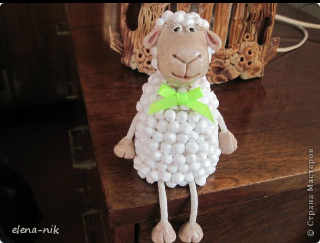        Доли: Здравствуйте дети ! Я услышала, что вы говорите обо мне и решила зайти к вам через скайп.Я очень рада, что вы знаете, какой наступает год. Но я бы хотела узнать, что вы знаете обо мне.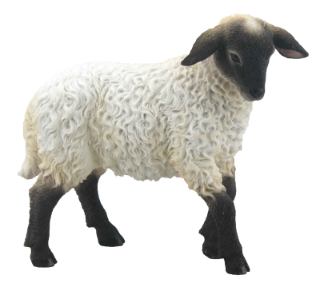       Воспитатель: Из овечей шерсти наши прабабушки  пряли веретеном пряжу и вязали, ткали различные изделия раньше все делали в ручную, сейчас за нас все делают машины.  Отыт №1Воспитатель демонстрирует веретено и шерсть. Показывает, как из шерсти пряли нитку-пряжу.Опыт№2 Воспитатель  демонстрирует муляж овечки  обращая внимание детей на то то,  что копыто у неё делится на две части, и поэтому овечка считается парнокопытным животным. Ставит на  поднос с мокрым песком затем убирает муляж и демонстрирут детям, какие следы остались на песке.  Доли: Ребята у меня к вам большая просьба. Дороги все замело снегом, и я боюсь, что не  смогу  попасть к  вам на Новый год и ваши семьи останутся без символа наступающего года Я прошу вас сделать подарки вашим семьям. Воспитатель: Ребята, ну что, мы поможем Доли? 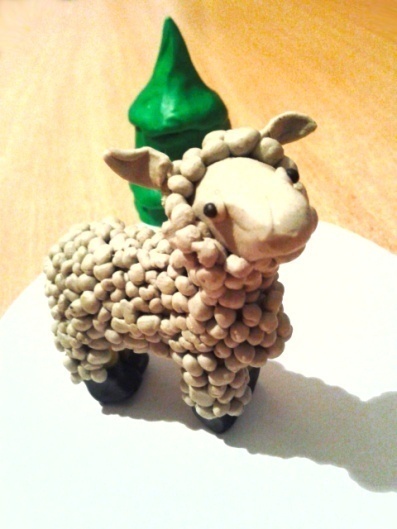       Воспитатель  демонстрирует готовую скульптуру овечки и показывает этапы работы выполнения скульптуры .1.Размять брусок белого пластелина2. Скатать большой округлый цилиндрик-туловище. цилиндрик- головку слегка сжать  в верхней части и прикрепить к туловищу. 3.К головке прикрепить  ушки, чубчик, рожки4. Скатать один в один мелкие шарики и прикрепить их к туловищу создовая фактуру шерсти. 5. Прикрепить ножки  к телу , копытца надрезать стекой пополам.6. Из небольших кусочков черного пластилина скатать шарики- нос и глазки - и закрепить их на мордочке. 7. На диск размазать белый пластелин  поставить игрушку-елочку и прикрепить овечку ножками к диску.Воспитатель контролирует работу детей, нуждающихся в помощи, дает консультации и помогает им.Доли благодарит детей за оказанную помощь и прощается с детьми.  Новый год-красивый, сказочный, чудесный, волшебный.- восторг, восхищение-барана, овцы-Қой-ҚозыДвое детей выходят к столу, на которых стоят папки- раскладушки  и муляж овцы1-ребенок: Овечка это парнокопытное домашнее животное, которое имеет: (описывает  строение тела, показывая  указкой все части тела на муляже)2-ребенок: овечка питается сеном, травой, зернами злаков. Имеет мягкую шерсть, которую человек использует в производстве шерстянных изделий (показывая и перечисляя указкой в папке -раскладушке все изделия)Дети  ощупывая шерсть убеждаются в том, что шерсть действительно мягкая, а нитки прочные .Дети наблюдают за действиями воспитателя и делают вывод, что копыто овечки поделено на две части.-ДаДети запоминают этапы работыСамостоятельная работа детейДети прощаются с ДолиРефлексивно - корригирующийНу вот, мы и приготовили подарок нашей семье и сегодня никто не останется без подарка и символ этого года будет в каждом доме. Педагог хвалит всех детейДети анализируют, оценивают, отвечают на вопросы.